Der Weg des Urans (mit Wiederaufarbeitung)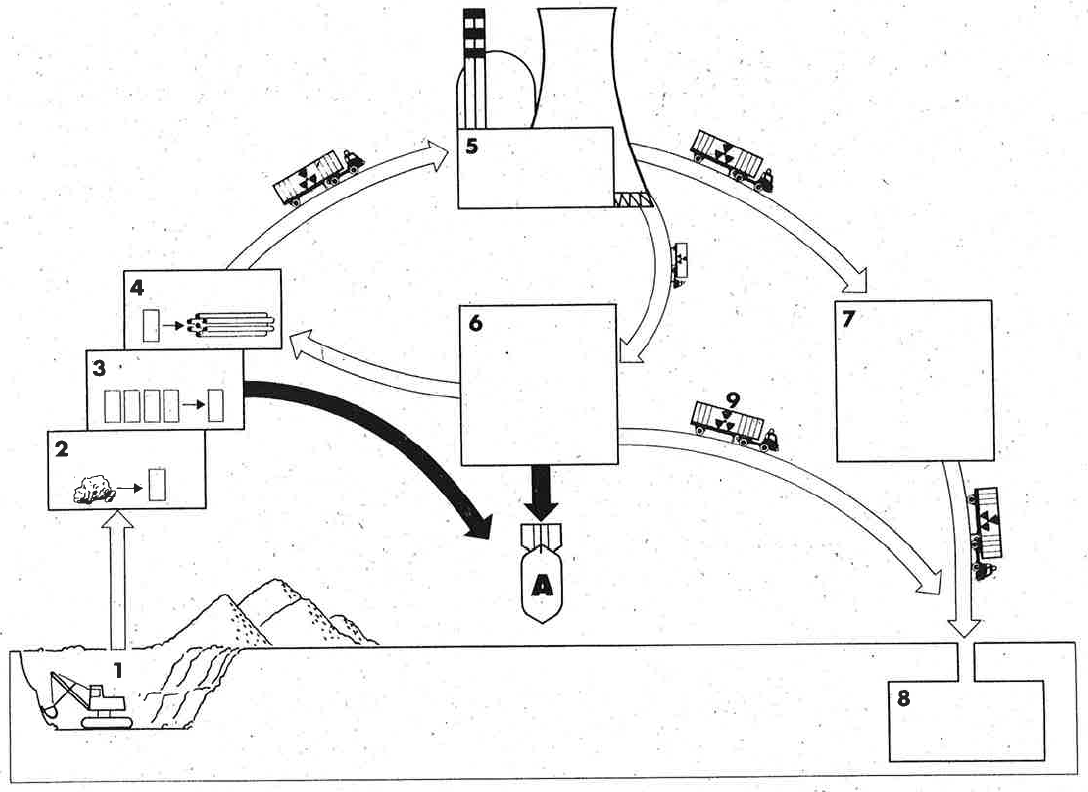 01 Uranabbau02 Uranaufbereitung03 Urananreicherung04 Brennelementherstellung05 Atomkraftwerk/Abklingbecken06 Wiederaufarbeitungsanlage07 Zwischenlager08 Endlager0A AtomwaffenproduktionQuelle: WWF/SES